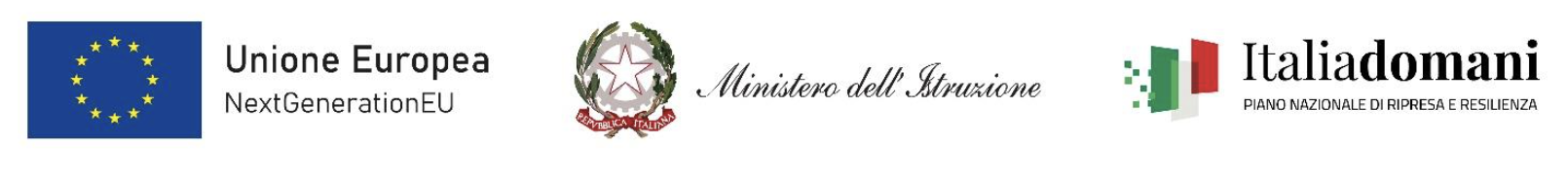 SCUOLA SECONDARIA STATALE DI 1°GRADO  “M. PLUCHINOTTA”Via Marletta, 2 – 95030 Sant’Agata li Battiati (CT)095213583   095213583   ctmm064009@istruzione.it       ctmm064009@pec.istruzione.it 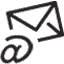 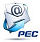   www.pluchinotta.gov.it  Codice fiscale : 80008990873- Codice Ministeriale CTMM064009Codice Univoco Ufficio : UF2GBZProt 1079 del 08.03.2022All’Albo on lineAll’Amministrazione trasparente Sez. “Provvedimenti del Dirigente”Al Dirigente ScolasticoPiano Nazionale per la Scuola Digitale (PNSD). Avviso pubblico prot. n. 10812 del 13 maggio 2021 “Spazi e strumenti digitali per le STEM”. Decreti del direttore della Direzione Generale per i fondi strutturali per l’istruzione, l’edilizia scolastica e la scuola digitale 20 luglio 2021, n. 201 e 6 ottobre 2021, n. 321. Missione 4, Componente 1, Investimento 3.2., del Piano Nazionale di Ripresa e Resilienza, relativa a “Scuola 4.0: scuole innovative, cablaggio, nuovi ambienti di apprendimento e laboratori”.OGGETTO: conferimento incarico per RUP e per organizzazione e coordinamento progettoProgetto “Spazi e strumenti digitali per le STEM”CUP: C99J21022210001IL DIRIGENTE SCOLASTICOVISTO	l’avviso pubblico prot. M.I. numero 10812 del 13/05/2021, per la realizzazione di spazi laboratoriali e per la dotazione di strumenti digitali per l’apprendimento delle STEM;VISTA	l’approvazione delle graduatorie con decreto del Direttore della Direzione Generale per i fondi strutturali per l’istruzione, l’edilizia scolastica e la scuola digitale 20 luglio 2021, n. 201;VISTO	la lettera di autorizzazione all’attuazione del progetto per le scuole classificatesi alle prime 3.231 posizioni della sopracitata graduatoria, nota prot. numero 20531 del 21/07/2021;VISTA	la lettera di autorizzazione all’attuazione del progetto per le scuole classificatesi oltre le prime 3.231 posizioni della sopracitata graduatoria, nota prot. numero 4317 del 10/11/2021; VISTO	il R.D. 18 novembre 1923, n. 2440, recante «Nuove disposizioni sull’amministrazione del Patrimonio e la Contabilità Generale dello Stato»;VISTA	la legge 15 marzo 1997 n. 59, concernente “Delega al Governo per il conferimento di funzioni e compiti alle regioni ed enti locali, per la riforma della Pubblica Amministrazione e per la semplificazione amministrativa";VISTO	il Decreto del Presidente della Repubblica 8 marzo 1999, n. 275, concernente il Regolamento recante norme in materia di autonomia delle Istituzioni Scolastiche, ai sensi della legge 15 marzo 1997, n. 59;CONSIDERATO che si intende coinvolgere il Dirigente Scolastico quale RUP e per la direzione, il coordinamento e l’organizzazione del progetto;VISTO	il Decreto Interministeriale 28 agosto 2018, n. 129, recante «Istruzioni generali sulla gestione amministrativo-contabile delle istituzioni scolastiche, ai sensi dell’articolo 1, comma 143, della legge 13 luglio 2015, n. 107»;VISTO	il D.lgs. 30 marzo 2001, n. 165, così come modificato dal D.L. 21 ottobre 2021, n.146.VERIFICATO	che gli incarichi attribuiti al Dirigente Scolastico, in ragione del suo specifico ruolo, non necessitano di procedure di selezione (cfr. pag. 40, Disposizioni e istruzioni per l’attuazione delle iniziative cofinanziate dai Fondi Strutturali Europei 2014-2020, ed. 2018);VISTA	la Circolare Ministero del Lavoro e delle Politiche Sociali n. 2 del 2 febbraio 2009;VISTO	che, in base alla normativa vigente, il R.U.P. deve appartenere all’organico della Stazione Appaltante;RITENUTO 	necessario procedere, a fronte delle superiori considerazioni e per la salvaguardia della procedura dell’opera pubblica in questione, alla immediata nomina del Responsabile Unico del Procedimento (R.U.P.).DETERMINAin riferimento al progetto in questione, l’affidamento del ruolo di R.U.P. e dell’incarico di direzione, coordinamento e organizzazione al Dirigente Scolastico dell’Istituto.Il soggetto nominato porterà avanti le attività di cui al presente incarico a titolo NON oneroso.Privacy e protezione dei dati nel trattamento di informazioni personaliI dati forniti per le finalità connesse all’oggetto del presente documento saranno trattati dal Titolare in conformità alle disposizioni del Codice privacy (D.lgs. 196/2003 novellato dal D.lgs. 101/2018) e del Regolamento UE 2016/679 (GDPR). Più specificamente, in linea con quanto previsto dagli artt.13 e 14 del Regolamento, il Titolare indica i modi e i termini di tale trattamento nelle informative pubblicate nella sezione dedicata alla Privacy e Protezione dei dati personali del sito WEB dell’Istituto, al link:https://netcrm.netsenseweb.com/scuola/privacy/netsense/ctic8ba00aPubblicizzazioneAlla presente nomina è data diffusione mediante pubblicazione all’albo online della scuola.Tanto in ottemperanza agli obblighi di legge e di pubblicità delle azioni progettuali della scuola.Allegati al presente atto: Allegato 1 - dichiarazione di insussistenza vincoli di incompatibilità.		                                                                                         IL DIRIGENTE SCOLASTICO                                                                                                     Prof.ssa Linda Piccione                                                                                                              (Firmato digitalmente ai sensi del D.Lgs 82/2005  s.m.i. e norme collegate)